                          Valná hromada Plzeňského krajského fotbalového svazu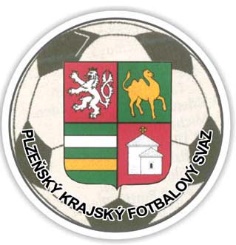                                       V Plzni dne  21. dubna 2021               Delegát s hlasem rozhodujícím - KLUBYJméno a příjmení  	………………………………………     ID  …………………….Klub			………………………………………Jméno a podpis statutárního zástupcePři prezenci předložte tento delegační lísteka průkaz totožnostirazítko vysílající složky-----------------------------------------------------------------------------------------------------------------------------------------------